ИТОГОВАЯ ТАБЛИЦА4-го чемпионата Республики Татарстан по интеллектуальному двоеборью (с.Высокая Гора, 5 апреля 2014 года)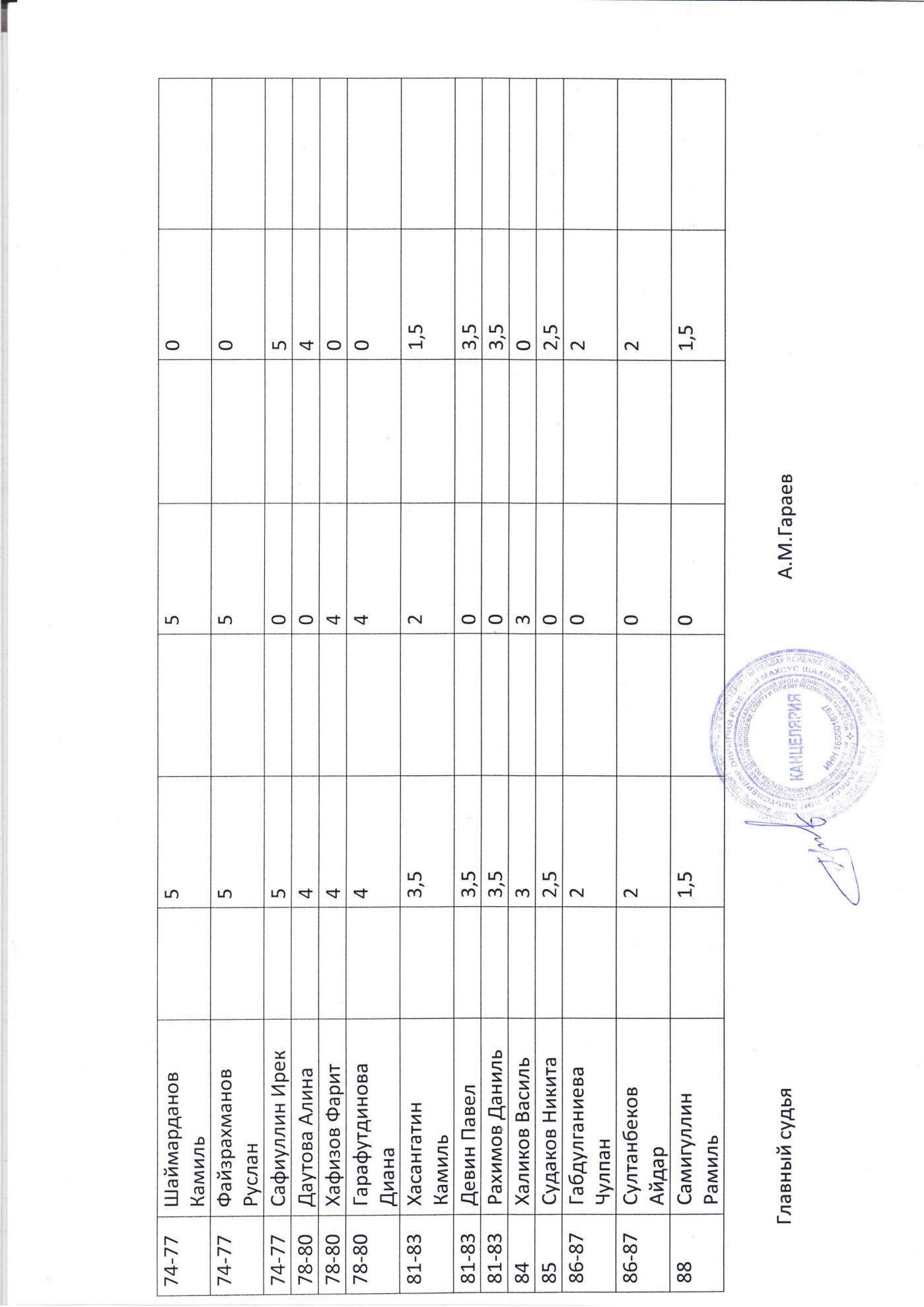 МестоФамилия, имяЗваниеСуммарное количество очковСуммарный коэффициент БухгольцаКоличество очков по шахматамКоэффициент Бухгольца по шахматамКоличество очков по шашкамКоэффициент Бухгольца по шашкам1Цинман ДмитрийМГР по шашкам13,5855368,5492Торопов ПавелМФ по шахматам12, 5918514,5403Нуреев ГарунММ по шахматам12,5867455,5414Хазеев Ильгиз12,584,57465,538,55Лебедев Юрий12887,553,54,534,56Богданов Аскар11,5101,56555,546,57Лозгачев Евгений11,595,56,548,55478Садыков Марс11,591,5647,55,5449Шогин ДенисММ по шашкам11,5863338,55310Дмитриев НиколайМС по шашкам11,585,55386,547,511Васильев Петр11,5846455,53912Хасангатин РамильМГР по шахматам1193,5752,544113-14Закиров Марат1187643,5543,513-14Шавгулидзе Сергей11875,546,55,540,515Миннеханов Рустам117764653116Хайрутдинов Ильгизар1175,5538,563717Оспенников ДмитрийМФ по шахматам10,5957,55334218Ханов Рамиль10,5916504,54119Иванов Павел10,589,5441,56,54820Пашков Виктор1080,5543,5537,521Хайрутдинов Рашид1077,54,539,55,53822Мусин Мулланур9,592547,54,544,523-24Шакиров Раил9,5885,547,5440,523-24Кириллов Борис9,5884405,54825-26Мулеев Анатолий9,5785444,53425-26Каюмов Фаннур9,578539,54,538,527Хамидуллин Ринат9,572326,56,545,528-46Мингатин Марс96328-46Шараев Ринат95,53,528-46Салахов Зуфар95,53,528-46Гимазитдинов Иршат95428-46Галиев Фларис95428-46Садыков Ильдар94,54,528-46Валиуллин Альберт94,54,528-46Латыпов Мидхат94,54,528-46Галиев Шамиль94528-46Храменков Владимир94528-46Ханнанов Ильфат94528-46Гарифуллин Вагап94528-46Лашманов Игорь93,55,528-46Ахметов Азат93,55,528-46Каримова Гузель93,55,528-46Ларионов Николай93628-46Вагизов Хамит93628-46Максимова Маргарита93628-46Минзянов Ленар92,56,547-53Машинская ЮлияМГР по шахматам8,55,5347-53Башаров Фанзиль8,54,5447-53Зыков Юрий8,54,5447-53Ермолаев Николай8,54,5447-53Даутов Ильдус8,544,547-53Камалов Асхат8,544,547-53Загидуллина Ралина8,535,554-55Борисов Артур85,52,554-55Гарифуллин Шамиль82656-61Фатанянц Рюрик7,54,5356-61Байрамов  Фердинант7,543,556-61Булатов Гали7,543,556-61Рахимов  Даниль7,543,556-61Хуснутдинов Рафаэль7,534,556-61Каримова Сирена7,525,562-65Ситдиков Ильдар6,53,5362-65Хафизов Рустем6,533,562-65Амирханов Амира6,52,5462-65Евгеньев Владимир6,506,566-69Бакунин Фарид63,52,566-69Зиганшин Айнур66066-69Волков Артур62466-69Юнусов Азат60670-73Гарифуллин Зинатулла5,55,5070-73Сабиров Ирек5,55,5070-73Абдуллин Фаиль5,532,570-73Камалиева Гузель5,505,574-77Абдулов Владислав550